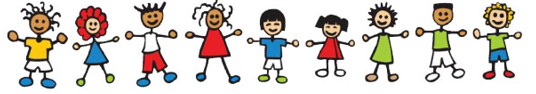 Happy New Year! We hope you all had a lovely Christmas holiday. Thank you for all Christmas wishes, cards and gifts that we received, we are extremely grateful.We are all excited to be back and looking forward to a busy term of learning and fun!